Уважаемые руководители!Комитет по образованию Администрации муниципального образования «Смоленский район» Смоленской области представляет выписку из плана работы комитета по образованию на март 2019 года для руководства в работе.Дополнительно сообщаем, что в план работы комитета по образованию в течение месяца могут вноситься изменения. Председатель комитета по образованию                                                                      И.В. ЛонщаковаПлан мероприятий комитета по образованию Администрации муниципального образования «Смоленский район» на март 2019 годаПредседатель комитета    по образованию                                                                                                                                                      И.В. Лонщакова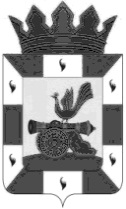 РОССИЙСКАЯ ФЕДЕРАЦИЯКомитет по образованиюАдминистрациимуниципального образования«Смоленский район»Смоленской областиг .Смоленск, проезд М.Конева,д.28е,Тел. 55-51-52, 62-31-49, 55-63-94E-mail: obr_smolray@admin-smolensk.ruот27.02.2019№1038Руководителям образовательных организаций Смоленского районаДатаМероприятияКонтингентОснование для включения в планМесто и время проведенияОтветственные Форма предоставления результатаВ течение месяца Проведение платного тренировочного тестирования по предметам по выбору  в 9 и 11 классахОбучающиеся ООДоговор  с ОГАУ СРЦОКО № 03-41/m-9Общеобразовательные организацииПрохоренкова Т.В.Шарпаева Е.А.Протокол01.03.2019Регистрация участников на сдачу ОГЭ в 2019 годуОбучающиеся 9 классовПисьмо Рособрнадзора «О направлении Плана-графика внесения сведений в федеральную информационную систему»Комитет по образованиюПрохоренкова Т.В.Заполнение базы01.03.2019Регистрация участников на сдачу итогового собеседования в 2019 году в дополнительные срокиОбучающиеся 9 классовПриказом Министерства Просвещения России и Рособрнадзора «Об   утверждении   Порядка   проведения   государственной итоговой   аттестации   по   образовательным   программам   основного   общего образования» от 07.11.2018 г. №189/1513Комитет по образованиюПрохоренкова Т.В.Заполнение базыДата уточняетсяКруглый стол руководителей школьных служб медиацииПедагоги ООГодовой план работы комитета по образованию, приказ № 486 от 24.12.2018Место и время уточняетсяШишкарева Е.М.Протокол05.03.2019Районный слёт местного отделения Всероссийского детско-юношеского военно-патриотического общественного движения «Юнармия»Обучающиеся ООГодовой план работы комитета по образованию, приказ № 486 от 24.12.2018МБОУ Печерская СШ12.00Юрченкова Е.А.Справка12.03.2018 Муниципальный этап всероссийского конкурса юных чтецов «Живая классика»Обучающиеся ООГодовой план работы комитета по образованию, приказ № 486 от 24.12.2018Центральная детская библиотека МУК "Смоленская межпоселенческая ЦБС" с. Катынь,в 11.00Юрченкова Е.А.Приказ по итогам12.03.2019Муниципальный этап научно – практической конференции «Шаг в науку»Обучающиеся ООГодовой план работы комитета по образованию, приказ № 486 от 24.12.2018ТРЦ № 2 МБОУ Печерская СШШишкарева Е.М.Довгун Н.В.Протоколы13.03.2019Итоговое собеседование по русскому языку в 9 классахОбучающиеся МБОУ Касплянской СШ,МБОУ Пригорской СШ, МБОУ Талашкинской СШ, МБОУ Хохловской СШПриказ комитета по образованию № 77 от 19.02.2019Образовательные организацииПрохоренкова Т.В.Протокол14.03.2019Муниципальный этап научно – практической конференции «Шаг в науку»Обучающиеся ООГодовой план работы комитета по образованию, приказ № 486 от 24.12.2018ТРЦ № 1 МБОУ Пригорская СШШишкарева Е.М.Довгун Н.В.Протоколы15.03.2019Апробация технологии доставки экзаменационных материаловпо сети «Интернет» в ППЭ по математике профильного уровняВыпускники 11 классов, педагоги ООГодовой план работы комитета по образованию, приказ № 486 от 24.12.2018МБОУ Печерская СШ (ППЭ №25);МБОУ Пригорская СШ (ППЭ №26)Шарпаева Е.А.Протокол 15.03.2019Проведение школы молодого воспитателяПедагоги ДООГодовой план работы комитета по образованию, приказ № 486 от 24.12.2018МБДОУ ЦРР д/с «Рябинушка»Шишкарева Е.М.ПротоколВ течение месяцаМетодические дни в образовательных организацияхПедагоги ООГодовой план работы комитета по образованию, приказ № 486 от 24.12.2018Образовательные организацииШишкарева Е.М.Справка18.03.2019Комплектование дошкольных образовательных организацийВоспитанники ДОУГодовой план работы комитета по образованию, приказ № 486 от 24.12.2018Комитет по образованиюПрохоренкова Т.В.Протокол, приказ18.03.2018Сдача документов для включения лагерей дневного пребывания в реестр организаций отдыха детейНачальники лагерей дневного пребыванияРазнарядка Департамента Смоленской области по социальному развитиюДепартаментСмоленской области по социальному развитиюСиницина Е.Ф Лепихова Е.А.20.03.2019Совещание руководителей ДООРуководители ДООГодовой план работы комитета по образованию, приказ № 486 от 24.12.2018Малый зал Администрации14.00Лонщакова И.В.Прохоренкова Т.В.Протокол21.03.2019Совещание руководителей ООРуководители ООГодовой план работы комитета по образованию, приказ № 486 от 24.12.2018Малый зал Администрации14.00Лонщакова И.В.Синицина Е.Ф.Протокол21.03.2018 РМО воспитателей и логопедов ДОУПедагоги ООГодовой план работы комитета по образованию, приказ № 486 от 24.12.2018МБДОУ д/с «Солнышко», (д. Сметанино), в 9.00Шишкарева Е.М.ПротоколВ течение месяцаРайонное родительское собраниеПредставители родительской общественностиГодовой план работы комитета по образованию, приказ № 486 от 24.12.2018Малый зал Администрации(время уточняется)Юрченкова Е.А.Протокол26.03.2019Заседание молодежного Совета Смоленского района «Новые лидеры – новые инициативы».Члены молодежного СоветаГодовой план работы комитета по образованию, приказ № 486 от 24.12.2018Малый зал Администрации15.00Юрченкова Е.А.Протокол28.03.2019Районная методическая выставка Руководители и педагоги ООГодовой план работы комитета по образованию, приказ № 486 от 24.12.2018МБОУ Пригорская СШ(время уточняется)Лонщакова И.В.Синицина Е.Ф.,Шишкарева Е.М.Анализ работы выставки29.03.2019Заседание координационного совета по профилактике беспризорности, безнадзорности и правонарушений несовершеннолетнихПредставители ОО, члены координационного советаГодовой план работы комитета по образованию, приказ № 486 от 24.12.2018Малый зал Администрации14.00Синицина Е.Ф.Кочетова С.А.Информация на сайтДата уточняетсяПроведение районного праздника «Золотой олимп – 2019»Обучающиеся ООГодовой план работы комитета по образованию, приказ № 486 от 24.12.2018Комитет по образованиюШишкарева Е.М.Довгун Н.В.Приказ МониторингМониторингМониторингМониторингМониторингМониторингМониторингВ течение месяцаПроверка сайтов ООООГодовой план работы комитета по образованию, приказ № 486 от 24.12.2018Комитет по образованиюКиргетова К.В.СправкаВ течение месяцаКонтрольные мероприятия в МБДОУ д/с «Колосок»с.ПригорскоеАдминистрация МБДОУ д/с «Колосок»с.ПригорскоеПерспективный план ведомственного (учредительного) контроля комитета по образованию на 2015-2019 годы. (Пр. № 98/1 от 10.04.2015)МБДОУ д/с «Колосок»с.ПригорскоеКомитет по образованиюЕ.Ф. СиницинаТ.В. ПрохоренковаЕ.М. ШишкареваПриказ по итогамВ течение месяцаКонтрольные мероприятия в  МБОУ Сметанинской СШАдминистрация МБОУ Сметанинской СШПерспективный план ведомственного (учредительного) контроля комитета по образованию на 2015-2019 годы. (Пр № 98/1 от 10.04.2015)МБОУ Сметанинская СШКомитет по образованиюЕ.Ф. СиницинаТ.В. ПрохоренковаЕ.М. ШишкареваПриказ по итогамВ течение месяцаУчастие в судебных заседанияхСпециалисты ООПСудебные извещения, определения суда Районный и мировой судДудинская Т.К.Кочетова С.А.Солошенко О.В.06.03.201920.03.2019Участие в заседаниях КДН иЗПКочетова С.А.План проведения заседаний КДН и ЗП, утвержден 19.12.2018 г.  постановлением КДН и ЗПА № 26Здание АдминистрацииСиницина Е.Ф.Кочетова С.А.ПостановленияВ течение месяцаВыезды  для обследования  жилищно-бытовых условий по запросам судов и иных органовСпециалисты ООПЗапросы Сельские поселения  районаКочетова С.А.Акты В течение месяца  (по запросу)Проведение  консультаций для детей-сирот, детей оставшихся без попечения родителейРешетова О.П.Крупенина  А.Н.Педагоги –психологи СОГБУ «Шаталовский  детский дом»Договор о совместной деятельностиЗдание АдминистрацииКочетова С.А.Информация на сайт